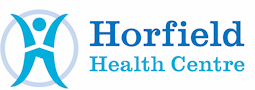 GP Partner Job Description & Person SpecificationThis document may be amended following consultation with the post holder, to facilitate the development of the role, the practice and the individual.Job TitleGP PartnerLine ManagerThe Partners and the Practice ManagerAccountable toThe PartnersSessions per week4-6Job SummaryTo work as an autonomous practitioner, responsible for the provision of medical services to the practice population (and in particular their personal list of patients), delivering an excellent standard of clinical care whilst complying with the PMS contract. Furthermore, the post-holder will adhere to the GMC standards for good medical practice; contribute to the effective management of the practice; lead by example; and maintain a positive, collaborative working relationship with fellow partners and the practice team.  The successful candidate will also take a share in the Practice property ownership.Primary ResponsibilitiesThe following are the core responsibilities of the GP partner. There may be on occasion, a requirement to carry out other tasks; this will be dependent upon factors such as workload and staffing levels:The delivery of highly effective medical care to the entitled population, especially to the successful applicant’s personal list of patients commensurate with the PMS contractGeneric prescribing adhering to local and national guidanceProcessing of administration in a timely manner, including referrals, repeat prescription requests and other associated administrative tasksOn a rotational basis (and pro rata to sessional commitment), provide  duty doctor roles and extended hours/improved access serviceAccept responsibility for clinical and non-clinical lead roles within the practice (which will be agreed)Contribute to the effective management of the practice, including administration, planning, strategy, property management, clinical governance, training, financial management and HR.Show leadership qualities, working collaboratively, ensuring an even distribution of the practice workloadPromote effective working relationships and communication within the practice.Take responsibility for continuous improvement and quality initiatives within the practiceAttend and contribute effectively to practice meetings as requiredRemain fully focused on the strategic aims of the practice, making recommendations to enhance income and reduce expenditurePrepare and attend partnership meetings contributing in a positive mannerReview and adhere to practice protocols and policies at all timesEncourage collaborative working, liaising with all staff regularly, promoting a culture of continuous improvement at all timesParticipate in local initiatives to enhance service delivery and patient careDrive the development of enhanced services within the practice, liaising with external agencies and professional organisations as requiredAny other relevant duties that may be required from time to time.The successful candidate will complete a detailed induction process and be subject to a 6-month probationary period.Generic ResponsibilitiesEveryone at Horfield Health Centre has a duty to conform to the following policies, amongst others:Health and SafetyEquality and diversityConfidentialityData ProtectionBuilding SecurityWhistleblowing policyDress code policyPerson Specification – GP PartnerPerson Specification – GP PartnerPerson Specification – GP PartnerQualificationsEssentialDesirableQualified GPMRCGPVocational Training Certificate or equivalent JCPTGPGeneral Practitioner (Certificate of Completion of Training CCT)EligibilityEssentialDesirableFull GMC RegistrationNational Performers List registrationEligibility to practice in the UK independentlyExperienceEssentialDesirableExperience of working in a primary care environmentExperience of continued professional developmentExperience of QOF and clinical auditMinimum of two years as a salaried GP or partnerExperience of medicines managementExperience of CCG initiatives General understanding of the PMS contractClinical Knowledge & SkillsEssentialDesirableOutstanding level of clinical knowledge and skills commensurate with that of an experienced GP/GP PartnerSkillsEssentialDesirableExcellent communication skills (written and oral)Strong IT skillsClear, polite telephone mannerCompetent in the use of Office and OutlookEMIS user skillsEffective time management (Planning & Organising)Ability to work as a team member and autonomouslyExcellent interpersonal skillsProblem solving & analytical skillsAbility to follow clinical policy and procedureExperience with audit and able to lead audit programmesExperience with clinical risk managementPersonal QualitiesEssentialDesirablePolite and confidentFlexible and cooperativeMotivated, forward thinkerProblem solver with the ability to process information accurately and effectively, interpreting data as requiredHigh levels of integrity and loyaltySensitive and empathetic in distressing situationsAbility to work under pressure/in stressful situationsEffectively able to communicate and understand the needs of the patientCommitment to ongoing professional developmentEffectively utilises resourcesPunctual and committed to supporting the team effortOther requirementsEssentialDesirableFlexibility to work outside of core office hoursDisclosure Barring Service (DBS) checkOccupational Health ClearanceProject lead as required with CQC, CCG and QOF Strategic business planning Partake in financial management decisions/meetingsCommitment to trainingExperience of research in a primary care setting